DICE TEMPLATE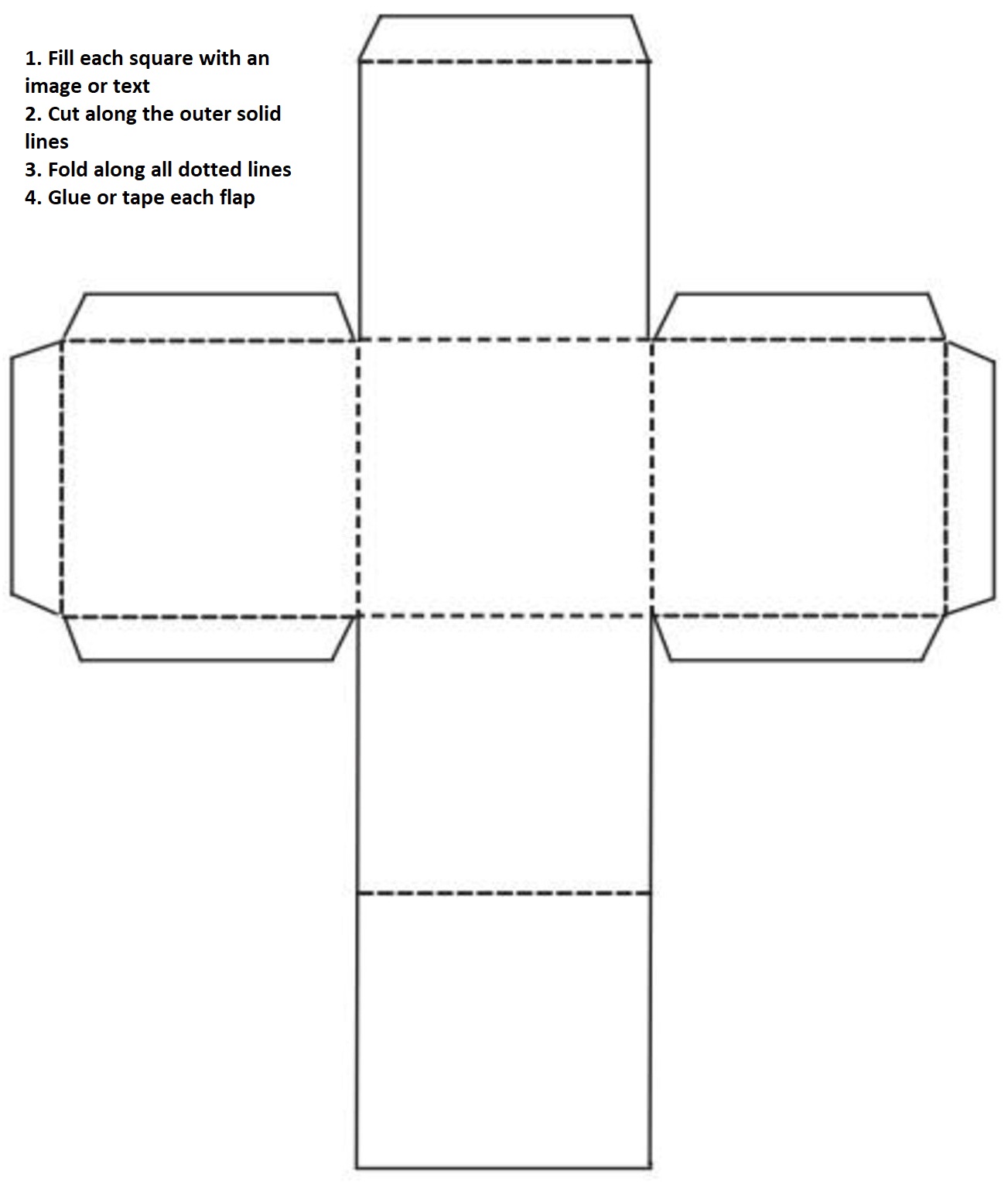 